ОБРАЗЦЫ ТРАНСПОРТНЫХ ПРОПУСКОВ(РАЗОВЫЙ, ПОСТОЯННЫЙ) 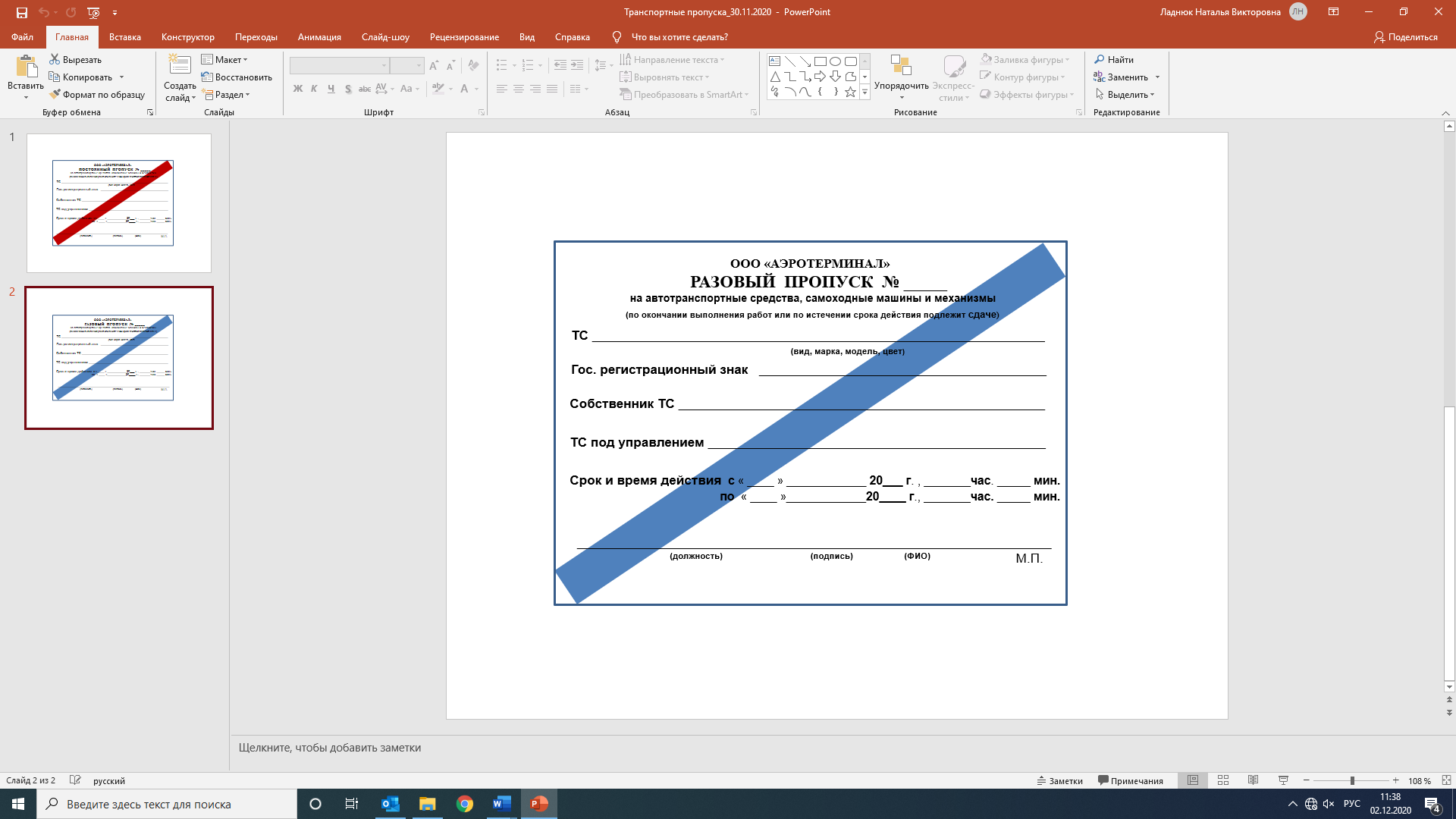 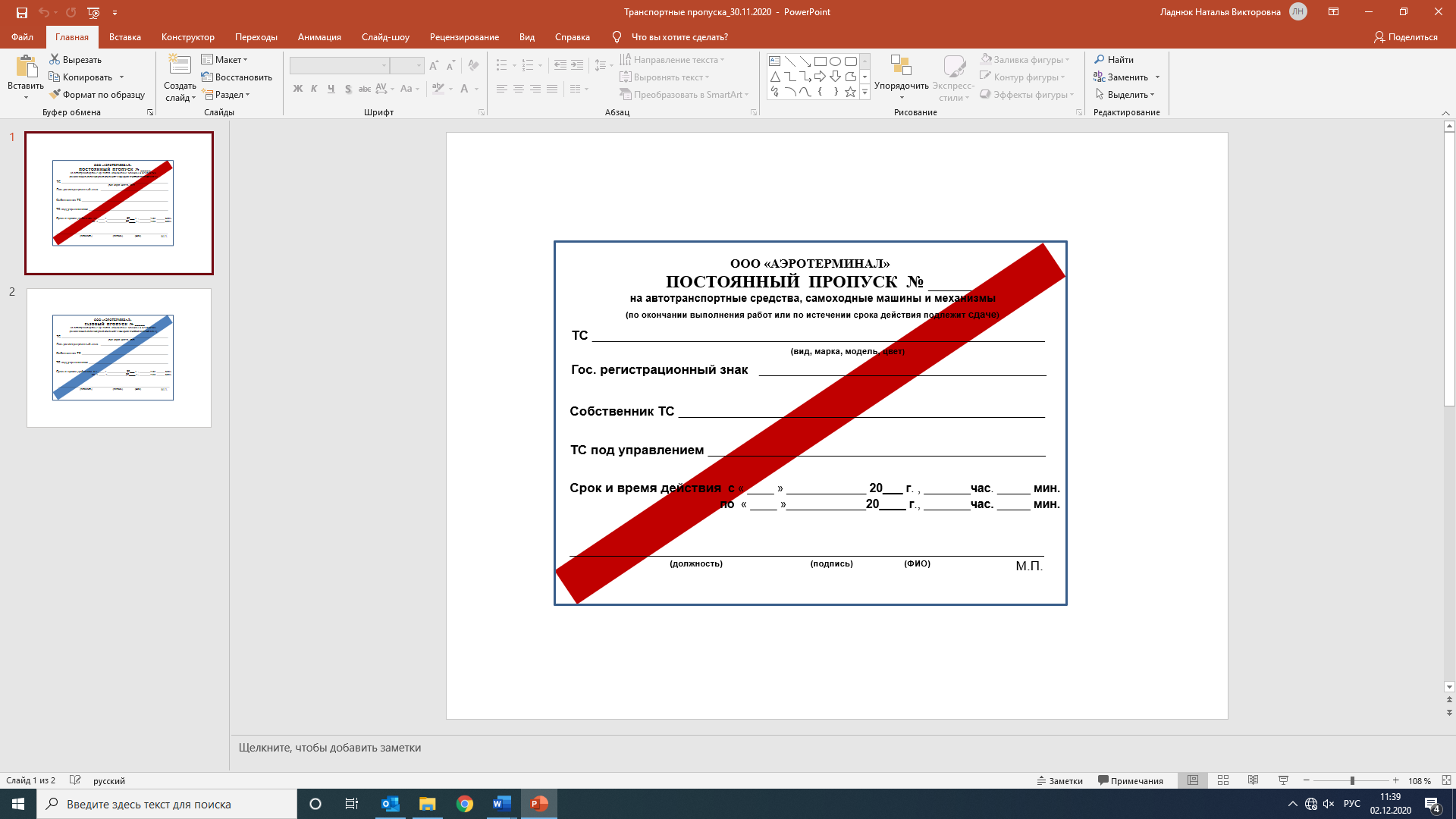 ПРИЛОЖЕНИЕ № 3к Инструкции по пропускному и внутриобъектовому режиму
на строящемся объекте транспортной инфраструктурык Инструкции по пропускному и внутриобъектовому режиму
на строящемся объекте транспортной инфраструктурык Инструкции по пропускному и внутриобъектовому режиму
на строящемся объекте транспортной инфраструктуры